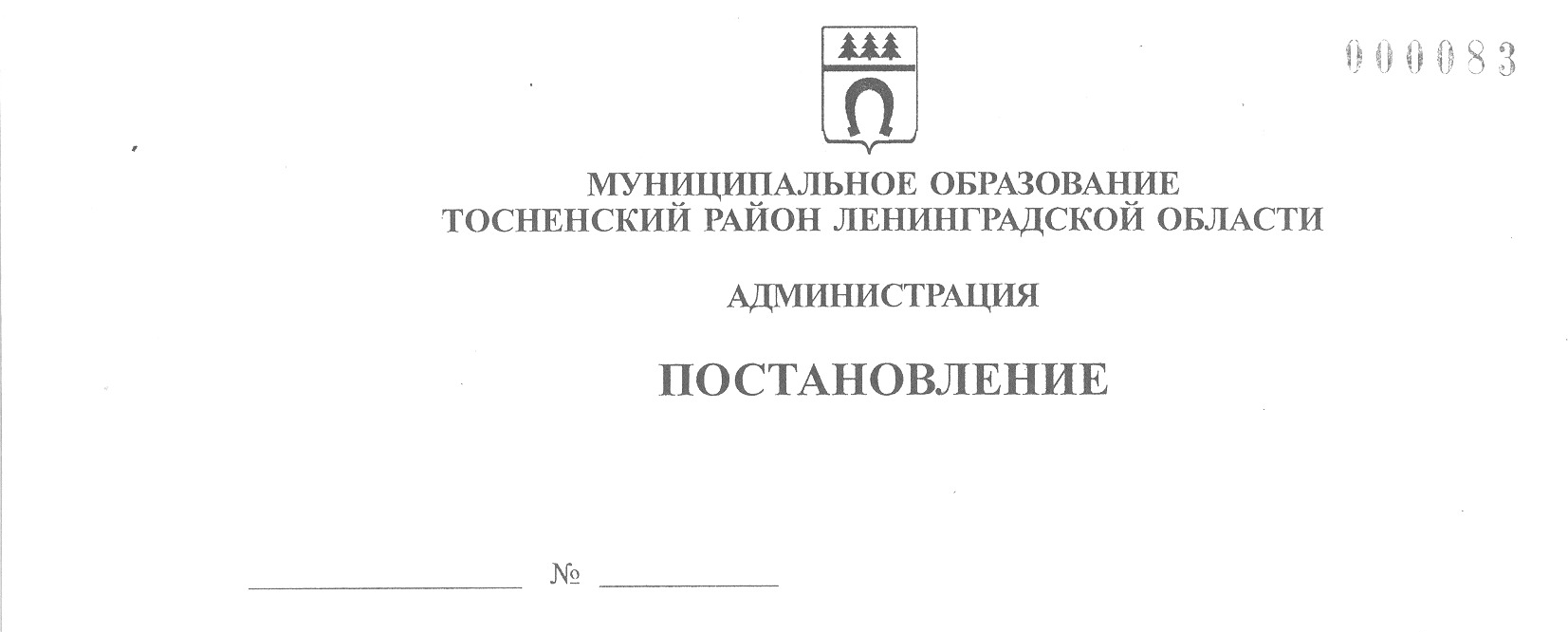 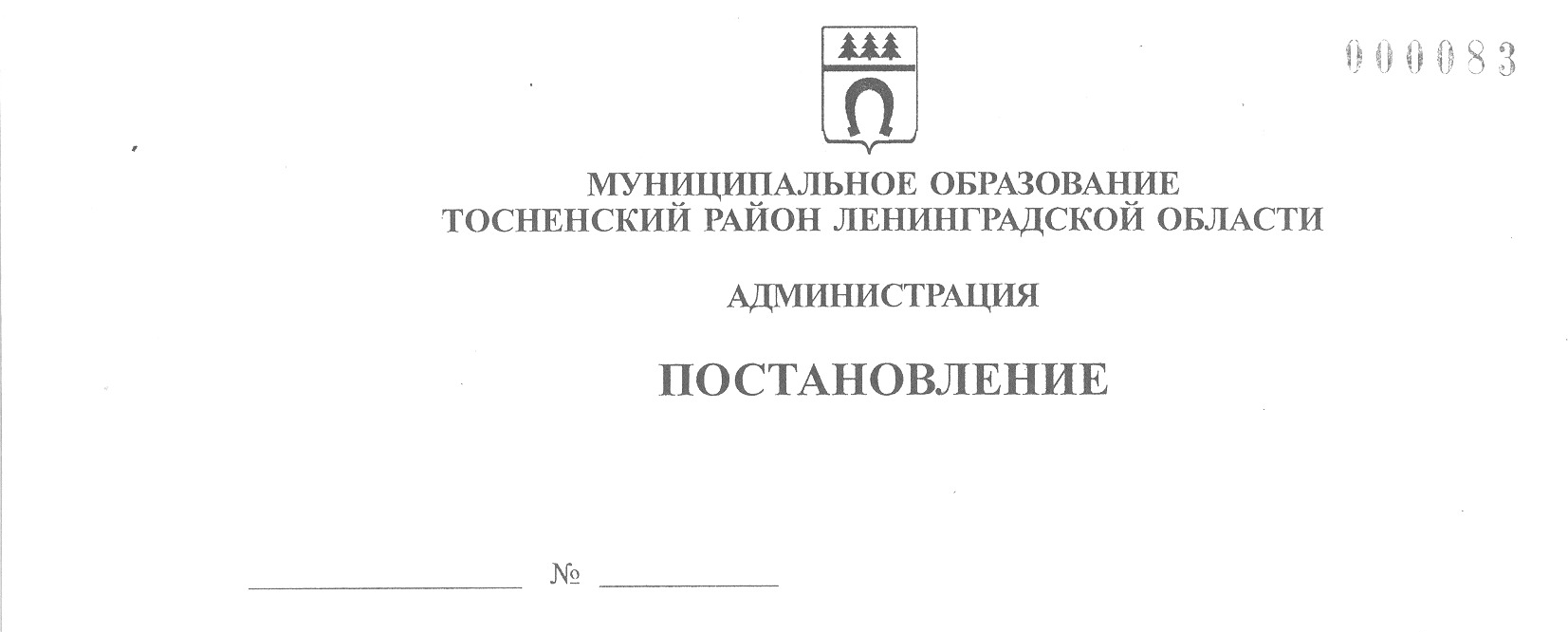    21.06.2023                          2209-паОб утверждении Порядка проведения инвентаризацииземельных участков и мест захоронений на общественныхкладбищах, расположенных на территории Тосненскогогородского поселения Тосненского муниципального районаЛенинградской области	В соответствии с подпунктом 22 пункта 1 статьи 14 Федерального закона      от 06.10.2003 № 131-ФЗ «Об общих принципах организации местного самоуправления в Российской Федерации», Федеральным законом от 12.01.1996 № 8-ФЗ       «О погребении и похоронном деле» администрация муниципального образования Тосненский район Ленинградской областиПОСТАНОВЛЯЕТ:	1. Утвердить Порядок проведения инвентаризации земельных участков           и мест захоронений на общественных кладбищах, расположенных на территории Тосненского городского поселения Тосненского муниципального района Ленинградской области (приложение).	2. Комитету строительства и инвестиций администрации муниципального образования Тосненский район Ленинградской области направить в пресс-службу комитета по организационной работе, местному самоуправлению, межнациональным и межконфессиональным отношениям администрации муниципального образования Тосненский район Ленинградской области настоящее постановление для опубликования и обнародования в порядке, установленном Уставом муниципального образования Тосненский муниципальный район Ленинградской области.	3. Пресс-службе комитета по организационной работе, местному самоуправлению, межнациональным и межконфессиональным отношениям администрации муниципального образования Тосненский район Ленинградской области опубликовать и обнародовать настоящее постановление в порядке, установленном Уставом муниципального образования Тосненский муниципальный район Ленинградской области.	4. Контроль за исполнением постановления возложить на заместителя главы администрации муниципального образования Тосненский район Ленинградской области Ануфриева О.А.И. о. главы администрации				          		      	 И.Ф. ТычинскийОбухова Лариса Сергеевна, 8(81361)200445 гвПриложение к постановлению администрациимуниципального образованияТосненский район Ленинградской областиот  21.06.2023  № 2209-паПорядок проведения инвентаризации земельных участков и мест захоронений на общественных кладбищах, расположенных на территории Тосненского городского поселения Тосненского муниципального района Ленинградской области1. Общие положения	1.1. Настоящий Порядок проведения инвентаризации земельных участков       и мест захоронений на общественных кладбищах, расположенных на территории Тосненского городского поселения Тосненского муниципального района Ленинградской области (далее – Порядок), устанавливает единые требования к проведению инвентаризации земельных участков и мест захоронений на общественных кладбищах, расположенных на территории Тосненского городского поселения     Тосненского муниципального района Ленинградской области (далее – кладбища).	1.2. Объектами инвентаризации являются земельные участки и места захоронений на территориях кладбищ.	1.3. Инвентаризация земельных участков и мест захоронений (далее – инвентаризация) проводится не реже одного раза в три года.	Проведение инвентаризации на вновь образуемых кладбищах проводится     по истечении двух лет, но не позднее трех лет с момента образования кладбища       и утверждения его планировки.	1.4. Основными целями инвентаризации являются:	1) сбор и систематизация данных о местах захоронений на кладбищах, об установленных надмогильных сооружениях и оградах;	2) выявление неучтенных, бесхозяйных, брошенных, неухоженных захоронений, установленных надмогильных сооружений без соответствующего согласования, а также свободных для захоронений земельных участков;	3) учет территории в зоне захоронения кладбищ, не занятой местами захоронений;	4) создание электронной базы захоронений;	5) планирование территории кладбищ;	6) определение состояния могил и/или надмогильных сооружений;	7) восстановление сведений утерянных, утраченных книг регистрации захоронений (сведений о погребенном, месте погребения).2. Общие правила проведения инвентаризации земельныхучастков и мест захоронений	2.1. Решение о проведении инвентаризации захоронений, порядке и сроках ее проведения, составе инвентаризационной комиссии устанавливается распоряжением главы администрации муниципального образования Тосненский район Ленинградской области (далее – администрация).	2.2. Инвентаризация проводится уполномоченным учреждением своими     силами либо путем заключения муниципального контракта (договора) на выполне-ние работ (оказание услуг) по проведению инвентаризации земельных участков      и мест захоронений с соблюдением требований законодательства Российской      Федерации (далее – инвентаризационная комиссия).	Инвентаризация захоронений производится при обязательном участии лица, ответственного за регистрацию захоронений.	Состав инвентаризационной комиссии утверждается руководителем уполномоченного учреждения (при проведении инвентаризации непосредственно уполномоченным учреждением).	При формировании инвентаризационной комиссии учитываются положения законодательства Российской Федерации о противодействии коррупции в части  недопущения конфликта интересов (заинтересованности).	2.3. До начала проведения инвентаризации на кладбище инвентаризационная комиссия проверяет наличие книг регистрации захоронений (захоронений урн         с прахом), журнала учета надмогильных сооружений.	2.4. Отсутствие документов, указанных в п. 2.3 настоящего Порядка, вследствие их утраты либо неведения не является основанием для непроведения инвентаризации.	2.5. В случае если книги регистрации захоронений (захоронений урн с прахом) находятся на постоянном хранении в муниципальном архиве, уполномоченный орган вправе их истребовать на период проведения инвентаризации мест захоронений из муниципального архива с соблюдением требований законодательства об архивном деле в Российской Федерации.	2.6. В ходе проведения инвентаризации проверяется достоверность, полнота и точность внесения данных о произведенных захоронениях в книги регистрации захоронений (захоронений урн с прахом), журнале учета надмогильных сооружений.3. Порядок проведения инвентаризации мест захоронений	3.1. Инвентаризация мест захоронений производится путем изучения книг регистрации захоронений (захоронений урн с прахом), журнала учета надмогильных сооружений и обследования кладбищ, на которых проводится инвентаризация мест захоронений.	3.2. По результатам изучения книг регистрации захоронений (захоронений урн с прахом), журнала учета надмогильных сооружений, обследования кладбищ инвентаризационной комиссией создается инвентаризационная опись.	3.3. Сведения о фактическом наличии захоронений на проверяемом кладбище записываются в инвентаризационные описи не менее чем в двух экземплярах   (приложение 1).	3.4. Инвентаризационная комиссия обеспечивает полноту и точность внесения в инвентаризационные описи данных о захоронениях, правильность и своевременность оформления материалов инвентаризации. Наличие помарок, подчисток     и исправлений в инвентаризационной описи не допускается.	3.5. Инвентаризационная опись должна быть прошита, пронумерована и скреплена печатью.	3.6. В инвентаризационных описях не допускается оставлять незаполненные строки, на последних страницах незаполненные строки прочеркиваются.	3.7. Внесение в инвентаризационные описи данных о захоронениях со слов или только по данным книг регистрации захоронений, без проверки их фактического наличия и сверки с данными регистрационного знака на захоронении (при его отсутствии – с данными на надмогильным сооружении или ином ритуальном знаке, если таковые установлены на захоронении) не допускается.	3.8. Инвентаризационные описи подписывают председатель и члены инвентаризационной комиссии.	3.9. При выявлении захоронений, по которым отсутствуют или указаны       неправильные данные в книгах регистрации захоронений, комиссия должна включить в опись данные, установленные в ходе проведения инвентаризации.	3.10. Обследование кладбищ включает определение размера места захоронения, вида места захоронения (одиночное, родственное, семейное (родовое), воинское, почетное, захоронение в нише стены скорби), нумерацию места захоронения, определение координат границ места захоронения, фотофиксацию места захоронения и надмогильных сооружений, расположенных в границах места захоронения.	3.11. Инвентаризация захоронений производится в форме сопоставления данных на регистрационном знаке захоронения (фамилия, имя и отчество (при наличии) умершего; даты его рождения и смерти; регистрационный номер – при его наличии) с данными книг регистрации захоронений.	Информация об умершем на регистрационном знаке захоронения (приложение 2) должна совпадать с данными об умершем, указанными на надмогильном    сооружении или ином ритуальном знаке, если таковые установлены на захоронении, а также с данными об умершем, содержащимися в книгах регистрации захоронений.	3.12. При отсутствии на могиле регистрационного знака сопоставление данных книг регистрации захоронений производится с данными об умершем (фамилия, имя и отчество (при наличии) умершего, даты его рождения и смерти), содержащимися на надмогильном сооружении или ином ритуальном знаке, если таковые установлены на захоронении.	В данном случае в инвентаризационной описи в графе «Номер захоронения, указанный на регистрационном знаке захоронения» ставится прочерк «-».	3.13. В случае если отсутствует регистрационный знак на захоронении и    запись в книгах регистрации захоронений о проведенном захоронении, но имеется какая-либо информация об умершем на могиле, позволяющая идентифицировать захоронение, то в инвентаризационной описи в графах «Номер захоронения,       указанный в книге регистрации захоронений (захоронений урн с прахом)» и «Номер захоронения, указанный на регистрационном знаке захоронения» ставится прочерк «-». Иные графы инвентаризационной записи заполняются исходя из наличия имеющейся информации о захоронении.	3.14. В случае если в книгах регистрации захоронений и на захоронении      отсутствует какая-либо информация об умершем, позволяющая идентифицировать захоронение, то подобное захоронение признается неучтенным, о чем делается    соответствующая запись в инвентаризационной описи. В графе «Примечание»   пишется «неучтенное», в графах «номер захоронения, указанный в книге регистрации захоронений» и «номер захоронения, указанный на регистрационном знаке    захоронения» ставится прочерк «-», иные графы инвентаризационной описи заполняются исходя из наличия имеющейся информации о захоронении.	3.15. При выявлении нарушений порядка захоронения, по которым отсутствуют или указаны неправильные данные в книге регистрации захоронений,      инвентаризационная комиссия должна включить в опись данные, установленные     в ходе проведения инвентаризации.	3.16. В случае отсутствия книг регистрации захоронений (захоронений урн    с прахом) по кладбищу формируются новые книги регистрации захоронений (захоронений урн с прахом), в которые производится запись о захоронениях, произведенных на соответствующем кладбище.	В инвентаризационной описи захоронений в графе «Примечание» делается запись «восстановление регистрации захоронения» и указывается дата восстанов-ления регистрации согласно внесенной записи в новую книгу регистрации захоронений (захоронений урн с прахом), в графе «номер захоронения, указанный в книге регистрации захоронений (захоронений урн с прахом)» указывается порядковый номер согласно записи в новой книге регистрации захоронений (захоронений урн    с прахом).4. Порядок проведения инвентаризации земельных участков	4.1. При обследовании земельных участков, расположенных в зоне захоронения кладбищ, не занятой местами захоронений, устанавливаются их размеры            и координаты, а также производится их нумерация и фотофиксация.	Сведения о таких участках вносятся в единую инвентаризационную опись.5. Порядок оформления результатов инвентаризации мест захоронений	5.1. По результатам проведенной инвентаризации составляется ведомость  результатов (приложение 3), выявленных в ходе инвентаризации, которая подписывается председателем и членами инвентаризационной комиссии.	5.2. Результаты проведения инвентаризации захоронений на кладбище отражаются в акте (приложение 4).	5.3. По данным проведения инвентаризации мест захоронений уполномоченным учреждением проводятся мероприятия по установлению лиц, ответственных   за захоронения, содержащиеся в ненадлежащем состоянии.	5.4. Во время проведения инвентаризации может быть выявлено:	- на могиле имеется надмогильное сооружение, лицо, ответственное за захоронение, неизвестно;	- на могиле имеется надмогильное сооружение, лицо, ответственное за захоронение, известно, но им не выполняются обязанности по уходу за могилой (надмогильным сооружением);	- на могиле отсутствуют какие-либо надмогильные сооружения (памятники, цоколи, ограды, трафареты с указанием данных по захоронению, кресты и т. д.)   либо на надмогильных сооружениях нет сведений о захороненном лице, могила     не благоустроена.	5.5. При выявлении случаев, указанных в п. 5.4 настоящего Порядка, уполномоченным учреждением осуществляются следующие действия:	- на могильном холме выставляется типовой трафарет на срок до 1 (одного) года (приложение 5);	- могила и (или) надмогильное сооружение фиксируются в книге учета могил и (или) надмогильных сооружений, содержание которых не осуществляется      (приложение 6);	- принимаются меры по установлению лица, ответственного за захоронение;	- осуществляется опубликование в информационно-телекоммуникационной сети «Интернет» на официальном сайте уполномоченного учреждения информации о бесхозных местах захоронений с целью выявления лиц, ответственных за захоронение (в случае, если ответственное лицо неизвестно или отсутствует информация о нем).	5.6. В случае если бесхозяйная, а также брошенная, неухоженная могила и (или) надмогильное сооружение являются объектом культурного наследия и представляют собой  историко-культурную  ценность, уполномоченное учреждение  ин-формирует администрацию о необходимости принятия мер по обеспечению их сохранности в соответствии с законодательством об объектах культурного наследия (памятниках истории и культуры).6. Использование полученной информации	6.1. Полученные в результате проведения работ по инвентаризации земельных участков и мест захоронений информация и материалы обрабатываются и систематизируются уполномоченным учреждением, которое не позднее трех месяцев с момента проведения инвентаризации подготавливает аналитическую информацию, содержащую сведения:	1) соответствие или несоответствие данных о зарегистрированных местах захоронений, надмогильных сооружениях и их видах фактической ситуации с указанием соответствующих фактов;	2) информация о неблагоустроенных (брошенных) захоронениях;	3) предложения по планированию территории кладбища;	4) предложения по созданию на территории кладбища зон захоронений определенных видов;	5) предложения по закрытию и созданию новых кладбищ;	6) другая информация и предложения.	6.2. Аналитическая информация, указанная в пункте 6.1 настоящего Порядка, хранится в уполномоченном учреждении, а также направляется главе администрации для сведения.Приложение 1к Порядку проведения инвентаризацииИнвентаризационная опись захоронений, произведенных в периодпроведения инвентаризации на кладбищеПриложение 2к Порядку проведения инвентаризацииРегистрационный знак захороненияМЕСТО ЗАХОРОНЕНИЯРегистрационный № _____ от _________ года--------------------------------<*> Для кладбищ, не имеющих схемы месторасположения захоронений.Приложение 3к Порядку проведения инвентаризацииВедомостьрезультатов, выявленных инвентаризациейПриложение 4к Порядку проведения инвентаризацииПриложение 5к Порядку проведения инвентаризацииТиповой трафаретНЕУХОЖЕННОЕМЕСТО ЗАХОРОНЕНИЯРегистрационный № _____ от _______ года	Данная могила и (или) надмогильное сооружение должна(о) быть приведена(о) в надлежащее состояние в установленный срок – до «_____» ________ _______ года.Приложение 6к Порядку проведения инвентаризацииКНИГАУЧЕТА МОГИЛ И (ИЛИ) НАДМОГИЛЬНЫХ СООРУЖЕНИЙ,СОДЕРЖАНИЕ КОТОРЫХ НЕ ОСУЩЕСТВЛЯЕТСЯ____________________________________________________(наименование кладбища)Итого по описи:Итого по описи:Итого по описи:Итого по описи:Всего захоронений:Всего захоронений:(прописью)(прописью)Количество захоронений, зарегистрированных в книге регистрации захороненийКоличество захоронений, зарегистрированных в книге регистрации захороненийКоличество захоронений, зарегистрированных в книге регистрации захороненийКоличество захоронений, зарегистрированных в книге регистрации захоронений(прописью)(прописью)(прописью)(прописью)Количество захоронений, не зарегистрированных в книге регистрации захороненийКоличество захоронений, не зарегистрированных в книге регистрации захороненийКоличество захоронений, не зарегистрированных в книге регистрации захороненийКоличество захоронений, не зарегистрированных в книге регистрации захоронений(прописью)(прописью)(прописью)(прописью)Председатель комиссии:Председатель комиссии:Председатель комиссии:(должность, подпись, расшифровка подписи)Члены комиссии:(должность, подпись, расшифровка подписи)(должность, подпись, расшифровка подписи)(должность, подпись, расшифровка подписи)(должность, подпись, расшифровка подписи)Ф.И.О. умершегоДата рождения, дата смертиСектор, ряд, № места захороненияПорядковый номер <*>1234№ п/пВиды захороненийРезультат, выявленный инвентаризациейРезультат, выявленный инвентаризацией№ п/пВиды захороненийколичество захоронений, учтенных в книге регистрации захоронений (захоронений урн с прахом)количество захоронений, не учтенных в книге регистрации захоронений(захоронений урн с прахом)1234Председатель комиссии:(должность, подпись, расшифровка подписи)Члены комиссии:(должность, подпись, расшифровка подписи)(должность, подпись, расшифровка подписи)(должность, подпись, расшифровка подписи)(должность, подпись, расшифровка подписи)Акто результатах проведения инвентаризациизахоронений на кладбище____________________________________________________________(название кладбища, место его расположения)         В ходе проведения инвентаризации захоронений на кладбище комиссией              в составе _____________________________________________________________________________________________________________________________________________________________________________________________________________________________________________________________________________________________________________________________________________________________________________________________________________________________________________________________________________выявлено:________________________________________________________________________________________________________________________________________________________________________________________________________________________________________________________________________________________________________________________________________________________________________________________________________________________________________________________________________________________________________________________________________________________Председатель комиссии:___________________________________________________________________(должность, подпись, расшифровка подписи)Члены комиссии:___________________________________________________________________(должность, подпись, расшифровка подписи)___________________________________________________________________(должность, подпись, расшифровка подписи)___________________________________________________________________(должность, подпись, расшифровка подписи)___________________________________________________________________(должность, подпись, расшифровка подписи)___________________________________________________________________Наименование кладбищаСекцияРядМестоМогила №ФамилияИмяОтчество№п/пИнвентарный номер местазахороненияИнвентарный номер могилыДанные захороненного: Ф.И.О., дата рождения, дата смерти (если имеются сведения)№ сектора, рядаРегистрационный номер захоронения (если имеются сведения)Вид захоронения (одиночное, родственное, семейное, почетное, воинское, братское (общее))Размер места захоронения, мxмНаличие и состояние надмогильных сооружений (памятники, цоколи, ограды, трафареты, кресты и т.п.)Дата установки трафаретаСведения о лице, ответственном за захоронение, либо ином лице, ухаживающем за захоронением1234567891011